INDICAÇÃO Nº 1078/2020Indica ao Poder Executivo Municipal a manutenção, limpeza e analise sobre as reais necessidades de tapar bueiro, na Rua Tupiniquins, de fronte ao número 393, no bairro Santa Rita. Excelentíssimo Senhor Prefeito Municipal, Nos termos do Art. 108 do Regimento Interno desta Casa de Leis, dirijo-me a Vossa Excelência para sugerir que, por intermédio do Setor competente, sejam realizados os devidos reparos em bueiro de captação de águas que escoem pela guia, em trecho citado. Além do reparo e limpeza é necessário analisar se há possibilidades de tapar tal boca de lobo, conforme solicitado por moradores ao redor.  Justificativa:Este vereador tem sido procurado por moradores deste trecho do bairro que apontaram grandes incômodos com esta boca de lobo. Conforme apontado por munícipes e constatado in loco por este vereador, o ponto citado apresenta pontos com acúmulos de lixo ao redor, gerando mau cheiro. Este trecho onde escoam as águas da chuva, drenadas pelas sarjetas com destino às galerias pluviais, merece maior atenção por parte do setor responsável, a manutenção e se necessário, que o mesmo seja tapado, atendendo pedidos de moradores próximos. Vale ressaltar que é necessário uma analise técnica para não gerar problemas na rede de captação das águas.Plenário “Dr. Tancredo Neves”, em 04 de maio de 2020.Ducimar de Jesus Cardoso‘Kadu Garçom’-vereador-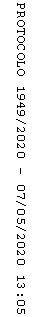 